MOBILISER LE LANGAGE DANS TOUTES SES DIMENSIONS – MS - GS                            
Objectif : Reconnaître, classer, nommer des émotions et/ou des ressentis.                                   
Je m’appelle :   …………………………………………. Date : …………………………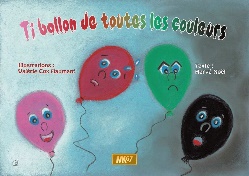 Consigne : Découpe et colle les carrés avec des lettres majuscules pour reconstituer le bon nom d’émotion ou de ressenti.CARRÉS LETTRES À DÉCOUPER ET À COLLER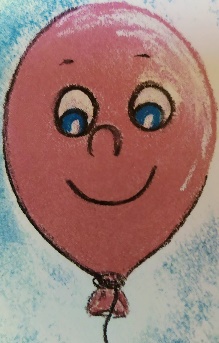 JOIE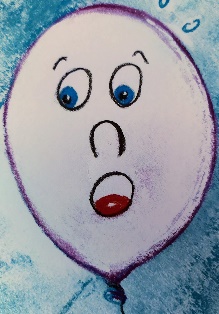 PEUR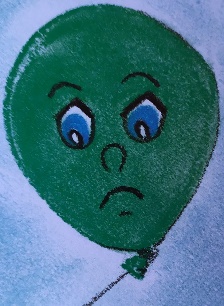 COLÈRE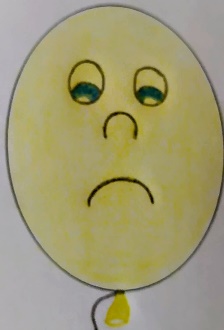 TRISTESSE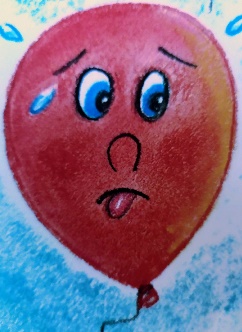 CHALEUR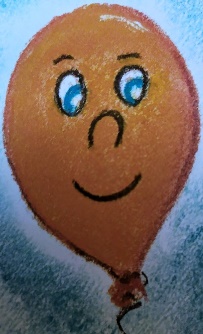 CALMESÉRÉNITÉ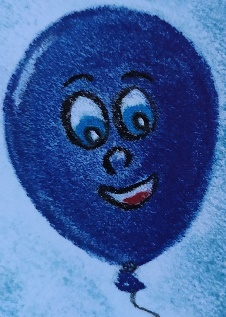 BONHEURPLAISIR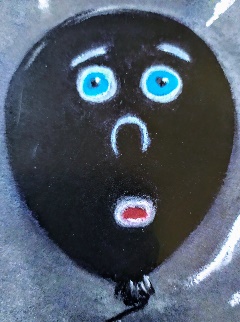 TERREUR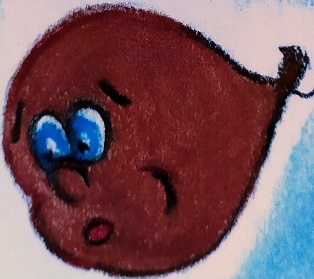 MALAISE